Муниципальное казенное общеобразовательное учреждениеМарьевская средняя общеобразовательная школаОльховатский муниципальный районВоронежская область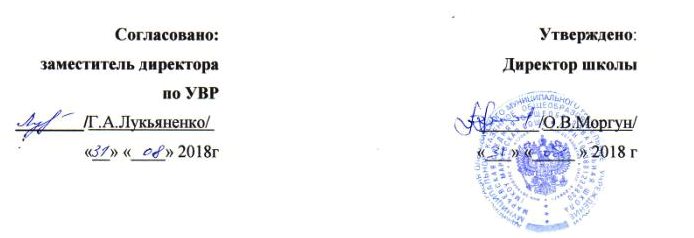 Рабочая программапо мировой художественной культуре 11 класс на 2018-2019 учебный годСоставитель:учитель русского языка и литературыIккЦыбулевская Валентина Митрофановна2018 годНастоящая программа курса «Мировая художественная культура составлена на основе:- приказа Министерства образования и науки РФ от 05.03.2004 г. №1089 «Об утверждении федерального компонента государственных образовательных стандартов начального общего, основного общего и среднего (полного) общего образования»;- приказа Министерства образования и науки РФ от 09.03.2004 г. № 1312 «Об утверждении федерального базисного учебного плана и примерных учебных планов для образовательных учреждений Российской Федерации, реализующих программы общего образования»; - программы Л.Г. Емохоновой «Мировая художественная культура» 10-11 класс // Программы общеобразовательных учреждений: Мировая художественная культура «Академический школьный учебник». 10– 11 классы. – М.: «Просвещение», 2008.  Программа рассчитана на 35 учебных часов из расчёта 1 часа в неделю. Изучение МХК направлено на достижение  следующихцелей и задач:- формирование у учащихся целостных представлений об исторических традициях и ценностях художественной культуры народов мира.- изучение шедевров мирового искусства, созданных в различные художественно-исторические эпохи, постижение характерных особенностей мировоззрения и стиля выдающихся художников-творцов;- формирование и развитие понятий о художественно-исторической эпохе, стиле и направлении, понимание важнейших закономерностей их смены и развития в исторической цивилизации;- осознание роли и места Человека в художественной культуре на протяжении ее исторического развития, отражение вечных поисков эстетического идеала в лучших произведениях мирового искусства;- воспитание художественного вкуса;- развитие чувств, эмоций, образно-ассоциативного мышления и художественно-творческих способностей.Настоящая программа курса «Мировая художественная культура составлена на основе:- приказа Министерства образования и науки РФ от 05.03.2004 г. №1089 «Об утверждении федерального компонента государственных образовательных стандартов начального общего, основного общего и среднего (полного) общего образования»;- приказа Министерства образования и науки РФ от 09.03.2004 г. № 1312 «Об утверждении федерального базисного учебного плана и примерных учебных планов для образовательных учреждений Российской Федерации, реализующих программы общего образования»; - программы Л.Г. Емохоновой «Мировая художественная культура» 10-11 класс // Программы общеобразовательных учреждений: Мировая художественная культура «Академический школьный учебник». 10– 11 классы. – М.: «Просвещение», 2008.  Программа рассчитана на 35 учебных часов из расчёта 1 часа в неделю. Изучение МХК направлено на достижение  следующихцелей и задач:- формирование у учащихся целостных представлений об исторических традициях и ценностях художественной культуры народов мира.- изучение шедевров мирового искусства, созданных в различные художественно-исторические эпохи, постижение характерных особенностей мировоззрения и стиля выдающихся художников-творцов;- формирование и развитие понятий о художественно-исторической эпохе, стиле и направлении, понимание важнейших закономерностей их смены и развития в исторической цивилизации;- осознание роли и места Человека в художественной культуре на протяжении ее исторического развития, отражение вечных поисков эстетического идеала в лучших произведениях мирового искусства;- воспитание художественного вкуса;- развитие чувств, эмоций, образно-ассоциативного мышления и художественно-творческих способностей.ОСНОВНОЕ СОДЕРЖАНИЕ КУРСА11 КЛАСС (34 ЧАСОВ)ХУДОЖЕСТВЕННАЯ КУЛЬТУРА ЭПОХИ ВОЗРОЖДЕНИЯ (9 ЧАСОВ)Возрождение в Италии (5 часов)Гуманистическое видение мира как основа культуры Возрождения. Флоренция — воплощение ренессансной идеи «идеального» города в трактатах, архитектуре, живописи. Леон Баттиста Альберти. «Десять книг о зодчестве». Филиппо Брунеллески. Купол собора Санта-Мария дельФьоре. Приют невинных. Площадь Аннунциаты. Церковь Сан-Спирито. Образ площади и улицы в живописи. Мазаччо. «Воскрешение Товифы и исцеление расслабленного», «Раздача милостыни», «Исцеление тенью». Ренессансный реализм в скульптуре. Донателло. «Сплющенный» рельеф «Пир Ирода». Статуя Давида. Высокое Возрождение. Качественные изменения в живописи. Новая красота Леонардо да Винчи. Алтарный образ «Мадонна с цветком», «Джоконда» (портрет Моны Лизы). Синтез живописи и архитектуры. Рафаэль Санти. Росписи станцыделлаСеньятура в Ватикане: «Парнас». Скульптура. Микеланджело Буонарроти. Капелла Медичи в церкви Сан-Лоренцо во Флоренции. Особенности венецианской школы живописи. Эстетика позднего Возрождения. Тициан. «Любовь земная и небесная», «Пьета». Музыка эпохи Возрождения. Роль полифонии в развитии светских и культовых музыкальных жанров. Переход от «строгого письма» к мадригалу. Джованни да Палестрина. «Месса папы Марчелло». Карло Джезуальдо. Мадригал «Томлюсь без конца».Северное Возрождение (4 часа)Специфика Северного Возрождения. Гротескно-карнавальный характер Возрождения в Нидерландах. Питер Брейгель Старший (Мужицкий). «Битва Масленицы и Поста». Живописный цикл «Месяцы»: «Охотники на снегу». Мистический характер Возрождения в Германии. Альбрехт Дюрер. Гравюры «Апокалипсиса»: «Четыре всадника», «Трубный глас». Картина «Четыре апостола». Светский характер французского Ренессанса. Школа Фонтенбло в архитектуре и изобразительном искусстве. Замок Франциска I в Фонтенбло. РоссоФьорентино. Галерея Франциска I. Жан Гужон. Фонтан нимф в Париже. Ренессанс в Англии. Драматургия Уильяма Шекспира: трагедия «Ромео и Джульетта», комедия «Укрощение строптивой».ХУДОЖЕСТВЕННАЯ КУЛЬТУРА XVII ВЕКА (5 ЧАСОВ)Барокко (4 часа)Новое мировосприятие в эпоху барокко и его отражение в искусстве. Архитектурные ансамбли Рима. Лоренцо Бернини. Площадь Св. Петра. Площадь Навона. Мост Св. Ангела. Новое оформление интерьера. Шатер-киворий в соборе Св. Петра в Риме. Специфика русского барокко. ФранческоБартоломео Растрелли. Зимний дворец и Смольный монастырь в Петербурге. Екатерининский дворец в Царском Селе. Плафонная живопись барокко. Джованни БаттистаГаули (Бачичча). «Поклонение имени Иисуса» в церкви Иль Джезу в Риме. Взаимодействие тенденций барокко и реализма в живописи. Питер Пауэл Рубенс. Алтарные триптихи «Водружение креста» и «Снятие с креста» в соборе Нотр-Дам в Антверпене. «Воспитание Марии Медичи». Рембрандт Харменсван Рейн. «Отречение апостола Петра». Музыка барокко. Кл аудио Монтеверди. Опера «Орфей». АрканджелоКорелли. Concertogrosso «На рождественскую ночь». Иоганн Себастьян Бах. Пассион «Страсти по Матфею».Классицизм (1 час)«Большой королевский стиль» Людовика XIV в архитектуре. Версаль. Классицизм в изобразительном искусстве Франции. Никола Пуссен. «Царство Флоры», «Орфей и Эвридика».ХУДОЖЕСТВЕННАЯ КУЛЬТУРА XVIII — ПЕРВОЙ ПОЛОВИНЫ XIX ВЕКА (8 ЧАСОВ)Рококо (1 час)«Галантные празднества» Антуана Ватто. «Остров Цитеры». Интерьер рококо. Живописные пасторали Франсуа Буше. Музыкальные «багатели» Франсуа Куперена.Неоклассицизм, ампир (5 часов)Музыка Просвещения. Йозеф Гайдн. Сонатно-симфонический цикл. Симфония № 85 «Королева». Вольфганг Амадей Моцарт. Опера «Дон Жуан». Реквием: «День гнева», «Лакримоза». Людвиг ван Бетховен. Пятая симфония, «Лунная соната». Образ «идеального» города в классицистических ансамблях Парижа и Петербурга. Жак Анж Габриэль. Площадь Людовика XV в Париже. ДжакомоКваренги. Академия наук в Петербурге. Андрей Дмитриевич Захаров. Адмиралтейство в Петербурге. Скульптурный декор. Иван Иванович Теребнев. «Выход России к морю».Имперский стиль в архитектуре. Специфика русского ампира. Карл Росси. Дворцовая площадь, Михайловский дворец в Петербурге. Ампирный интерьер. Белый зал Михайловского дворца в Петербурге.Неоклассицизм в живописи. Жак Луи Давид. «Клятва Горациев». Классицистические каноны в русской академической живописи. Карл Павлович Брюллов. «Последний день Помпеи» . Александр Андреевич Иванов. «Явление Христа народу».Зарождение классической музыкальной школы в России. Михаил Иванович Глинка. Художественные обобщения в оперном искусстве. Опера «Жизнь за царя». Необычные выразительные средства: марш Черномора, Персидский хор из оперы «Руслан и Людмила». Зарождение русского симфонизма: увертюра «Ночь в Мадриде». Новые черты в камерной вокальной музыке: лирический романс «Я помню чудное мгновенье».Романтизм (2 часа)Романтический идеал и его воплощение в музыке. Франц Шуберт. Вокальный цикл «Зимний путь». Рихард Вагнер. Опера «Тангейзер». Гектор Берлиоз. «Фантастическая симфония». Иоганнес Брамс. «Венгерский танец № 1». Живопись романтизма. Религиозные сюжеты и литературная тематика в живописи прерафаэлитов. Джон ЭвереттМиллес. «Христос в доме своих родителей». Данте Габриэль Россетти. «BeataBeatrix». Экзотика и мистика. Эжен Делакруа. «Смерть Сарданапала». Франциско Гойя. «Колосс». Образ романтического героя в живописи. Орест Адамович Кипренский. «Портрет Евгр. В. Давыдова».ХУДОЖЕСТВЕННАЯ КУЛЬТУРА ВТОРОЙ ПОЛОВИНЫ XIX — НАЧАЛА XX ВЕКА (7 ЧАСОВ)Реализм (3 часа)Социальная тематика в живописи. Гюстав Курбе. «Похороны в Орнане». Оноре Домье. Серия «Судьи и адвокаты». Русская школа реализма. Передвижники. Илья Ефимович Репин. «Бурлаки на Волге». Василий Иванович Суриков. «Боярыня Морозова». Направления в развитии русской музыки. Социальная тема в музыке. Модест Петрович Мусоргский. «Сиротка». Обращение к русскому обряду как проявление народности в музыке. Николай Андреевич Римский-Корсаков. «Проводы Масленицы» из оперы «Снегурочка». Историческая тема в музыке. Александр Порфирьевич Бородин. «Половецкие пляски» из оперы «Князь Игорь». Лирико-психологическое начало в музыке. Петр Ильич Чайковский. Балет «Щелкунчик». Тема «человек и рок» в музыке. Опера «Пиковая дама».Импрессионизм, символизм, постимпрессионизм (2 часа)Основные черты импрессионизма в живописи. Клод Оскар Моне. «Сорока». Пьер Огюст Ренуар. «Завтрак гребцов». Импрессионизм в скульптуре. Огюст Роден. «Граждане города Кале». Импрессионизм в музыке. Клод Дебюсси. «Сады под дождем», «Облака». Символизм в живописи. Гюстав Моро. «Саломея» («Видение»). Постимпрессионизм. Поль Сезанн. «Купальщицы». Винсент Ван Гог. «Сеятель». Поль Гоген. «Пейзаж с павлином».Модерн (2 часа)Воплощение идеи абсолютной красоты в искусстве модерна. Густав Климт. «Бетховенский фриз». Модерн в архитектуре. Виктор Орта. Особняк Тасселя в Брюсселе. Федор Осипович Шехтель. Здание Ярославского вокзала в Москве. Антонио Гауди. Собор Св. Семейства в Барселоне. Мифотворчество — характерная черта русского модерна в живописи. Валентин Александрович Серов. «Одиссей и Навзикая», «Похищение Европы». Михаил Александрович Врубель. «Демон». Специфика русского модерна в музыке. Александр Николаевич Скрябин. «Поэма экстаза».ХУДОЖЕСТВЕННАЯ КУЛЬТУРА XX ВЕКА (5 ЧАСОВ)Модернизм (5 часов)Модернизм в живописи. Новое видение красоты. Агрессия цвета в фовизме. Анри Матисс. «Танец». Вибрация живописной поверхности в экспрессионизме. Арнольд Шёнберг. «Красный взгляд». Деформация форм в кубизме. Пабло Пикассо. «Авиньонские девицы». Отказ от изобразительности в абстракционизме. Василий Васильевич Кандинский. «Композиция № 8». Иррационализм подсознательного в сюрреализме. Сальвадор Дали. «Тристан и Изольда». Модернизм в архитектуре. Конструктивизм Шарля ЭдуараЛе Корбюзье. Вилла Савой в Пуасси. «Советский конструктивизм» Владимира Евграфовича Татлина. Башня III Интернационала. Органическая архитектура Фрэнка Ллойда Райта. «Дом над водопадом» в Бер-Ране. Функционализм Оскара Нимейера. Ансамбль города Бразилия. Модернизм в музыке. Стилистическая разнородность музыки XX века. Додекафония «нововенской школы». Антон фон Веберн. «Свет глаз». «Новая простота» Сергея Сергеевича Прокофьева. Балет « Ромео и Джульетта». Философская музыка Дмитрия Дмитриевича Шостаковича. Седьмая симфония (Ленинградская). Полистилистика Альфреда ГарриевичаШнитке. Реквием.Синтез в искусстве XX века. Режиссерский театр Константина Сергеевича Станиславского и Владимира Ивановича Немировича-Данченко. Московский Художественный театр. Спектакль по пьесе Антона Павловича Чехова «Три сестры». Эпический театр Бертольта Брехта. «Добрый человек из Сычуани». Кинематограф. Сергей Михайлович Эйзенштейн. «Броненосец "Потемкин"». Федерико Феллини. «Репетиция оркестра».Постмодернизм (1 час)Постмодернистское мировосприятие — возвращение к мифологическим истокам. Новые виды искусства и формы синтеза. Энди Уорхол. «Прижмите крышку перед открыванием». Фернандо Ботеро. «Мона Лиза». Георгий Пузенков. «Башня времени Мона 500». Сальвадор Дали. Зал Мей Уэст в Театре-музее Дали в Фигерасе. Юрий Лейдерман. Перформанс «ХасидскийДюшан».УЧЕБНО-ТЕМАТИЧЕСКИЙ ПЛАНМИРОВАЯ  ХУДОЖЕСТВЕННАЯ  КУЛЬТУРА 11 класс  (34 часов)Приложение № 1Календарно-тематическое планирование  №ТемаКоличество часовМИРОВАЯ  ХУДОЖЕСТВЕННАЯ  КУЛЬТУРА 11 класс (34 часов)МИРОВАЯ  ХУДОЖЕСТВЕННАЯ  КУЛЬТУРА 11 класс (34 часов)МИРОВАЯ  ХУДОЖЕСТВЕННАЯ  КУЛЬТУРА 11 класс (34 часов)1Художественная культура эпохи Возрождения92Художественная культура XVII века53Художественная культура XVIII —первой половины XIX века84Художественная культура второй половины  XIX —начала XX века75Художественная культура XX века5ИТОГОИТОГО34№Тема урокаФорма урокаКол-во часовДата по плануДата по факту    Цели урока                 Д/з                 Д/зХУДОЖЕСТВЕННАЯ КУЛЬТУРА ЭПОХИ ВОЗРОЖДЕНИЯ (9 ЧАСОВ)ХУДОЖЕСТВЕННАЯ КУЛЬТУРА ЭПОХИ ВОЗРОЖДЕНИЯ (9 ЧАСОВ)ХУДОЖЕСТВЕННАЯ КУЛЬТУРА ЭПОХИ ВОЗРОЖДЕНИЯ (9 ЧАСОВ)ХУДОЖЕСТВЕННАЯ КУЛЬТУРА ЭПОХИ ВОЗРОЖДЕНИЯ (9 ЧАСОВ)ХУДОЖЕСТВЕННАЯ КУЛЬТУРА ЭПОХИ ВОЗРОЖДЕНИЯ (9 ЧАСОВ)ХУДОЖЕСТВЕННАЯ КУЛЬТУРА ЭПОХИ ВОЗРОЖДЕНИЯ (9 ЧАСОВ)ХУДОЖЕСТВЕННАЯ КУЛЬТУРА ЭПОХИ ВОЗРОЖДЕНИЯ (9 ЧАСОВ)ХУДОЖЕСТВЕННАЯ КУЛЬТУРА ЭПОХИ ВОЗРОЖДЕНИЯ (9 ЧАСОВ)ХУДОЖЕСТВЕННАЯ КУЛЬТУРА ЭПОХИ ВОЗРОЖДЕНИЯ (9 ЧАСОВ)Возрождение в Италии (5 часов)Возрождение в Италии (5 часов)Возрождение в Италии (5 часов)Возрождение в Италии (5 часов)Возрождение в Италии (5 часов)Возрождение в Италии (5 часов)Возрождение в Италии (5 часов)Возрождение в Италии (5 часов)Возрождение в Италии (5 часов)1.Гуманизм — основа мировоззрения эпохи Возрождения. Раннее Возрождение. Флоренция как воплощение ренессансной идеи «идеального» города. Научные трактаты.Изучение нового материала. Лекция с элементами беседы.107.09.17Знать основные виды и жанры искусства; изученные направления и стили мировой художественной культуры; шедевры мировой художественной культуры.Понимать особенности языка различных видов искусства.Уметь узнавать изученные произведения и соотносить их с определенной эпохой, стилем, направлением; устанавливать стилевые и сюжетные связи между произведениями разных видов искусства; пользоваться различными источниками информации о мировой художественной культуре.С.16-21С.16-212.Образ площади и улицы в живописи. Ренессансный реализм в скульптуре.Изучение нового материала.114.09.17Знать основные виды и жанры искусства; изученные направления и стили мировой художественной культуры; шедевры мировой художественной культуры.Понимать особенности языка различных видов искусства.Уметь узнавать изученные произведения и соотносить их с определенной эпохой, стилем, направлением; устанавливать стилевые и сюжетные связи между произведениями разных видов искусства; пользоваться различными источниками информации о мировой художественной культуре.С.22-26С.22-263.Высокое Возрождение. Качественные изменения в живописи.Изучение нового материала.121.09.14Знать основные виды и жанры искусства; изученные направления и стили мировой художественной культуры; шедевры мировой художественной культуры.Понимать особенности языка различных видов искусства.Уметь узнавать изученные произведения и соотносить их с определенной эпохой, стилем, направлением; устанавливать стилевые и сюжетные связи между произведениями разных видов искусства; пользоваться различными источниками информации о мировой художественной культуре.С.26-31С.26-314.Эстетика Высокого Возрождения в скульптуре.Изучение нового материала.128.09.17Знать основные виды и жанры искусства; изученные направления и стили мировой художественной культуры; шедевры мировой художественной культуры.Понимать особенности языка различных видов искусства.Уметь узнавать изученные произведения и соотносить их с определенной эпохой, стилем, направлением; устанавливать стилевые и сюжетные связи между произведениями разных видов искусства; пользоваться различными источниками информации о мировой художественной культуре.С.31-36С.31-365.Венецианская школа живописи. Эстетика позднего Возрождения. Роль полифонии в развитии светских и культовых музыкальных жанров.Изучение нового материала.105.10.17Знать основные виды и жанры искусства; изученные направления и стили мировой художественной культуры; шедевры мировой художественной культуры.Понимать особенности языка различных видов искусства.Уметь узнавать изученные произведения и соотносить их с определенной эпохой, стилем, направлением; устанавливать стилевые и сюжетные связи между произведениями разных видов искусства; пользоваться различными источниками информации о мировой художественной культуре.С.37-41С.37-41Северное Возрождение (4часа)Северное Возрождение (4часа)Северное Возрождение (4часа)Северное Возрождение (4часа)Северное Возрождение (4часа)Северное Возрождение (4часа)Северное Возрождение (4часа)Северное Возрождение (4часа)Северное Возрождение (4часа)6.Особенности Северного Возрождения. Гротескно-карнавальный характер Возрождения в Нидерландах.Изучение нового материала.112.10.17Использовать приобретенные знания в практической деятельности и повседневной жизни для: выбора путей своего культурного развития; организации личного и коллективного досуга; выражения собственного суждения о произведениях классики и современного искусства; самостоятель-ногохудожест-венноготворчества.С.42-47С.42-477Мистический характер Возрождения в Германии.Изучение нового материала.119.10.17Использовать приобретенные знания в практической деятельности и повседневной жизни для: выбора путей своего культурного развития; организации личного и коллективного досуга; выражения собственного суждения о произведениях классики и современного искусства; самостоятель-ногохудожест-венноготворчества.С.48-52С.48-528Светский характер Возрождения во Франции. Школа Фонтенбло в архитектуре и изобразительном искусстве.Изучение нового материала.126.10.17Использовать приобретенные знания в практической деятельности и повседневной жизни для: выбора путей своего культурного развития; организации личного и коллективного досуга; выражения собственного суждения о произведениях классики и современного искусства; самостоятель-ногохудожест-венноготворчества.С.52-57С.52-579Ренессанс в Англии. Драматургия.Изучение нового материала.109.11.1709.11Использовать приобретенные знания в практической деятельности и повседневной жизни для: выбора путей своего культурного развития; организации личного и коллективного досуга; выражения собственного суждения о произведениях классики и современного искусства; самостоятель-ногохудожест-венноготворчества.С.58-64С.58-64ХУДОЖЕСТВЕННАЯ КУЛЬТУРА XVII ВЕКА (5 ЧАСОВ)ХУДОЖЕСТВЕННАЯ КУЛЬТУРА XVII ВЕКА (5 ЧАСОВ)ХУДОЖЕСТВЕННАЯ КУЛЬТУРА XVII ВЕКА (5 ЧАСОВ)ХУДОЖЕСТВЕННАЯ КУЛЬТУРА XVII ВЕКА (5 ЧАСОВ)ХУДОЖЕСТВЕННАЯ КУЛЬТУРА XVII ВЕКА (5 ЧАСОВ)ХУДОЖЕСТВЕННАЯ КУЛЬТУРА XVII ВЕКА (5 ЧАСОВ)ХУДОЖЕСТВЕННАЯ КУЛЬТУРА XVII ВЕКА (5 ЧАСОВ)ХУДОЖЕСТВЕННАЯ КУЛЬТУРА XVII ВЕКА (5 ЧАСОВ)ХУДОЖЕСТВЕННАЯ КУЛЬТУРА XVII ВЕКА (5 ЧАСОВ)Барокко (4 часа)Барокко (4 часа)Барокко (4 часа)Барокко (4 часа)Барокко (4 часа)Барокко (4 часа)Барокко (4 часа)Барокко (4 часа)Барокко (4 часа)10Новое мировосприятие в эпоху барокко   и его отражение в искусстве. Архитектурные ансамбли Рима. Новое оформление интерьера.Изучение нового материала.116.11.1716.11Знать основные виды и жанры искусства; изученные направления и стили мировой художественной культуры; шедевры мировой художественной культуры.Понимать особенности языка различных видов искусства.С.68-73С.68-7311Специфика русского барокко.Изучение нового материала.123.11.1723.11Знать основные виды и жанры искусства; изученные направления и стили мировой художественной культуры; шедевры мировой художественной культуры.Понимать особенности языка различных видов искусства.С.75-81С.75-8112Живопись барокко. Плафонная живопись. Взаимодействие тенденций барокко и реализма.Изучение нового материала.130.11.1730.11Знать основные виды и жанры искусства; изученные направления и стили мировой художественной культуры; шедевры мировой художественной культуры.Понимать особенности языка различных видов искусства.С.73-75С.81-83С.73-75С.81-8313Музыка барокко.Изучение нового материала.107.12.17Знать основные виды и жанры искусства; изученные направления и стили мировой художественной культуры; шедевры мировой художественной культуры.Понимать особенности языка различных видов искусства.С.86-88С.86-88Классицизм – 1 ч.Классицизм – 1 ч.Классицизм – 1 ч.Классицизм – 1 ч.Классицизм – 1 ч.Классицизм – 1 ч.Классицизм – 1 ч.Классицизм – 1 ч.Классицизм – 1 ч.14Искусство классицизма. «Большой королевский стиль» Людовика XIV. Версаль. Классицизм в изобразительном искусстве Франции.Изучение нового материала.114.12.1714.12Уметь узнавать изученные произведения и соотносить их с определенной эпохой, стилем, направлением; устанавливать стилевые и сюжетные связи между произведениями разных видов искусства; пользоваться различными источниками информации о мировой художественной культуре.С.90-97С.90-97ХУДОЖЕСТВЕННАЯ КУЛЬТУРА XVIII — ПЕРВОЙ ПОЛОВИНЫ XIX ВЕКА (8 ЧАСОВ)ХУДОЖЕСТВЕННАЯ КУЛЬТУРА XVIII — ПЕРВОЙ ПОЛОВИНЫ XIX ВЕКА (8 ЧАСОВ)ХУДОЖЕСТВЕННАЯ КУЛЬТУРА XVIII — ПЕРВОЙ ПОЛОВИНЫ XIX ВЕКА (8 ЧАСОВ)ХУДОЖЕСТВЕННАЯ КУЛЬТУРА XVIII — ПЕРВОЙ ПОЛОВИНЫ XIX ВЕКА (8 ЧАСОВ)ХУДОЖЕСТВЕННАЯ КУЛЬТУРА XVIII — ПЕРВОЙ ПОЛОВИНЫ XIX ВЕКА (8 ЧАСОВ)ХУДОЖЕСТВЕННАЯ КУЛЬТУРА XVIII — ПЕРВОЙ ПОЛОВИНЫ XIX ВЕКА (8 ЧАСОВ)ХУДОЖЕСТВЕННАЯ КУЛЬТУРА XVIII — ПЕРВОЙ ПОЛОВИНЫ XIX ВЕКА (8 ЧАСОВ)ХУДОЖЕСТВЕННАЯ КУЛЬТУРА XVIII — ПЕРВОЙ ПОЛОВИНЫ XIX ВЕКА (8 ЧАСОВ)ХУДОЖЕСТВЕННАЯ КУЛЬТУРА XVIII — ПЕРВОЙ ПОЛОВИНЫ XIX ВЕКА (8 ЧАСОВ)Рококо (1 час)Рококо (1 час)Рококо (1 час)Рококо (1 час)Рококо (1 час)Рококо (1 час)Рококо (1 час)Рококо (1 час)Рококо (1 час)15Истоки рококо в живописи. Интерьер рококо. Музыка рококо. Изучение нового материала.121.12.1721.12Понимать особенности языка различных видов искусства.С.100-105С.100-105Неоклассицизм, ампир (5 часов)Неоклассицизм, ампир (5 часов)Неоклассицизм, ампир (5 часов)Неоклассицизм, ампир (5 часов)Неоклассицизм, ампир (5 часов)Неоклассицизм, ампир (5 часов)Неоклассицизм, ампир (5 часов)Неоклассицизм, ампир (5 часов)Неоклассицизм, ампир (5 часов)16Музыка Просвещения.Изучение нового материала.128.12.1728.12Понимать особенности языка различных видов искусства.Использовать приобретенные знания в практической деятельности и повседневной жизни для: выбора путей своего культурного развития; организации личного и коллективного досуга.С.106-109С.106-10917Образ «идеального» города в классицистических ансамблях Парижа и Петербурга.Изучение нового материала.111.01.1811.01Понимать особенности языка различных видов искусства.Использовать приобретенные знания в практической деятельности и повседневной жизни для: выбора путей своего культурного развития; организации личного и коллективного досуга.С.110-115С.110-11518Имперский стиль в архитектуре. Специфика русского ампира.Изучение нового материала.118.01.1818.01Понимать особенности языка различных видов искусства.Использовать приобретенные знания в практической деятельности и повседневной жизни для: выбора путей своего культурного развития; организации личного и коллективного досуга.С.116-121С.116-121 19Неоклассицизм в живописи.                                                                                                                       Классицистические каноны в русской академическойживописи.Изучение нового материала.125.01.1825.01Понимать особенности языка различных видов искусства.Использовать приобретенные знания в практической деятельности и повседневной жизни для: выбора путей своего культурного развития; организации личного и коллективного досуга.С.121-126С.121-12620Зарождение классической музыкальной школы в России.Изучение нового материала.101.02.1801.02Понимать особенности языка различных видов искусства.Использовать приобретенные знания в практической деятельности и повседневной жизни для: выбора путей своего культурного развития; организации личного и коллективного досуга.С.126-131С.126-131Романтизм (2 часа)Романтизм (2 часа)Романтизм (2 часа)Романтизм (2 часа)Романтизм (2 часа)Романтизм (2 часа)Романтизм (2 часа)Романтизм (2 часа)Романтизм (2 часа)21Романтический идеал и его воплощение в музыке.Изучение нового материала.108.02.18Выражать собственные суждения о произведениях классики и современного искусства; самостоятель-ногохудожест-венноготворчестваС.132-137С.141-142С.132-137С.141-14222Живопись романтизма. Религиозные сюжеты. Образ романтического героя.Изучение нового материала.115.02.1815.02Выражать собственные суждения о произведениях классики и современного искусства; самостоятель-ногохудожест-венноготворчестваС.138-141, 143С.138-141, 143ХУДОЖЕСТВЕННАЯ КУЛЬТУРА ВТОРОЙ ПОЛОВИНЫ XIX — НАЧАЛА XX ВЕКА (7 ЧАСОВ)ХУДОЖЕСТВЕННАЯ КУЛЬТУРА ВТОРОЙ ПОЛОВИНЫ XIX — НАЧАЛА XX ВЕКА (7 ЧАСОВ)ХУДОЖЕСТВЕННАЯ КУЛЬТУРА ВТОРОЙ ПОЛОВИНЫ XIX — НАЧАЛА XX ВЕКА (7 ЧАСОВ)ХУДОЖЕСТВЕННАЯ КУЛЬТУРА ВТОРОЙ ПОЛОВИНЫ XIX — НАЧАЛА XX ВЕКА (7 ЧАСОВ)ХУДОЖЕСТВЕННАЯ КУЛЬТУРА ВТОРОЙ ПОЛОВИНЫ XIX — НАЧАЛА XX ВЕКА (7 ЧАСОВ)ХУДОЖЕСТВЕННАЯ КУЛЬТУРА ВТОРОЙ ПОЛОВИНЫ XIX — НАЧАЛА XX ВЕКА (7 ЧАСОВ)ХУДОЖЕСТВЕННАЯ КУЛЬТУРА ВТОРОЙ ПОЛОВИНЫ XIX — НАЧАЛА XX ВЕКА (7 ЧАСОВ)ХУДОЖЕСТВЕННАЯ КУЛЬТУРА ВТОРОЙ ПОЛОВИНЫ XIX — НАЧАЛА XX ВЕКА (7 ЧАСОВ)ХУДОЖЕСТВЕННАЯ КУЛЬТУРА ВТОРОЙ ПОЛОВИНЫ XIX — НАЧАЛА XX ВЕКА (7 ЧАСОВ)Реализм (3 часа)Реализм (3 часа)Реализм (3 часа)Реализм (3 часа)Реализм (3 часа)Реализм (3 часа)Реализм (3 часа)Реализм (3 часа)Реализм (3 часа)23Социальная тематика в живописи. Русская школа реализма. ПередвижникиИзучение нового материала.122.02.1822.02Использовать приобретенные знания в практической деятельности и повседневной жизни для: выбора путей своего культурного развития; организации личного и коллективного досуга; выражения собственного суждения о произведениях клас¬сики и современного искусства; самостоятель-ногохудожест-венноготворчестваС.146-151С.146-15124Направления в развитии русской музыки. Социальная тема в музыке. Обращение к русскому обряду как проявление народности в музыке.Изучение нового материала.101.03.1801.03Использовать приобретенные знания в практической деятельности и повседневной жизни для: выбора путей своего культурного развития; организации личного и коллективного досуга; выражения собственного суждения о произведениях клас¬сики и современного искусства; самостоятель-ногохудожест-венноготворчестваС.152-154С.152-15425Лирико-психологическое начало в музыке. Тема «Человек и рок» в музыке.Изучение нового материала.115.03.18Использовать приобретенные знания в практической деятельности и повседневной жизни для: выбора путей своего культурного развития; организации личного и коллективного досуга; выражения собственного суждения о произведениях клас¬сики и современного искусства; самостоятель-ногохудожест-венноготворчестваС.155-159С.155-159Импрессионизм, символизм, постимпрессионизм (2 часа)Импрессионизм, символизм, постимпрессионизм (2 часа)Импрессионизм, символизм, постимпрессионизм (2 часа)Импрессионизм, символизм, постимпрессионизм (2 часа)Импрессионизм, символизм, постимпрессионизм (2 часа)Импрессионизм, символизм, постимпрессионизм (2 часа)Импрессионизм, символизм, постимпрессионизм (2 часа)Импрессионизм, символизм, постимпрессионизм (2 часа)Импрессионизм, символизм, постимпрессионизм (2 часа)26Основные черты импрессионизма в живописи. Импрессионизм в скульптуре и в музыке.Изучение нового материала.122.03.18Выполнять  учебные и творческие задания (доклады, сообщения);С.160-166С.160-16627Символизм в живописи. ПостимпрессионизмИзучение нового материала.105.04.18Выполнять  учебные и творческие задания (доклады, сообщения);С.167-173С.167-173Модерн (2 часа)Модерн (2 часа)Модерн (2 часа)Модерн (2 часа)Модерн (2 часа)Модерн (2 часа)Модерн (2 часа)Модерн (2 часа)Модерн (2 часа)28Воплощение идеи абсолютной красоты в искусстве модерна. Модерн в архитектуре.Изучение нового материала.112.04.1812.04С.174-181С.174-18129Мифотворчество — харак-терная черта русского модер-на в живописи. Специифика русского модерна в музыке.Изучение нового материала.119.04.1819.04С.182-185С.182-185ХУДОЖЕСТВЕННАЯ КУЛЬТУРА XX ВЕКА (5 ЧАСОВ)ХУДОЖЕСТВЕННАЯ КУЛЬТУРА XX ВЕКА (5 ЧАСОВ)ХУДОЖЕСТВЕННАЯ КУЛЬТУРА XX ВЕКА (5 ЧАСОВ)ХУДОЖЕСТВЕННАЯ КУЛЬТУРА XX ВЕКА (5 ЧАСОВ)ХУДОЖЕСТВЕННАЯ КУЛЬТУРА XX ВЕКА (5 ЧАСОВ)ХУДОЖЕСТВЕННАЯ КУЛЬТУРА XX ВЕКА (5 ЧАСОВ)ХУДОЖЕСТВЕННАЯ КУЛЬТУРА XX ВЕКА (5 ЧАСОВ)ХУДОЖЕСТВЕННАЯ КУЛЬТУРА XX ВЕКА (5 ЧАСОВ)ХУДОЖЕСТВЕННАЯ КУЛЬТУРА XX ВЕКА (5 ЧАСОВ)Модернизм (4 часов)Модернизм (4 часов)Модернизм (4 часов)Модернизм (4 часов)Модернизм (4 часов)Модернизм (4 часов)Модернизм (4 часов)Модернизм (4 часов)Модернизм (4 часов)30Модернизм в живописи. Новое видение красоты..Изучение нового материала.126.04.18Использовать приобретенные знания в практической деятельности и повседневной жизни для: выбора путей своего культурного развития; организацииличного и коллективного досуга; выражения собственного суждения о произведениях классики и современного искусства; самостоятель-ногохудожест-венноготворчества.С.188-194С.188-19431Модернизм в архитектуре. Конструктивизм. Функциализм.Изучение нового материала.103.05.18Использовать приобретенные знания в практической деятельности и повседневной жизни для: выбора путей своего культурного развития; организацииличного и коллективного досуга; выражения собственного суждения о произведениях классики и современного искусства; самостоятель-ногохудожест-венноготворчества.С.194-198С.194-19832Синтез в искусстве XX века. Режиссерский театр.Изучение нового материала.110.05.18Использовать приобретенные знания в практической деятельности и повседневной жизни для: выбора путей своего культурного развития; организацииличного и коллективного досуга; выражения собственного суждения о произведениях классики и современного искусства; самостоятель-ногохудожест-венноготворчества.С.199-203С.199-20333Кинематограф.Стилистическая разнородность музыки XX века. Изучение нового материала.117.05.18Использовать приобретенные знания в практической деятельности и повседневной жизни для: выбора путей своего культурного развития; организацииличного и коллективного досуга; выражения собственного суждения о произведениях классики и современного искусства; самостоятель-ногохудожест-венноготворчества.С.204-212С.204-212Постмодернизм (1 час)Постмодернизм (1 час)Постмодернизм (1 час)Постмодернизм (1 час)Постмодернизм (1 час)Постмодернизм (1 час)Постмодернизм (1 час)Постмодернизм (1 час)Постмодернизм (1 час)34Постмодернизм. Новые виды массового искусства и формы синтеза.Изучение нового материала.124.05.18С.213-224С.213-224